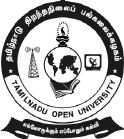 Write an essay on any two of the following:	1. What are the page properties	2. Define nest, nested lists and draw a standard layout	3. What is pho Modifying Tables Table Styling photoshop integrationWrite an essay on any two of the following:What are the modes of colour balance?How to use pen tools and work path tool. How to create animation with Photoshop? Write an essay on any two of the following:What are the Qualities of Entrepreneur?How to develop Entrepreneurship training. How to create Source of ideas? Write an essay on any two of the following:What are 3D transformation ?Write in detail on lights parameters and positioning lights?How is camera view created and what are the controls of camera? TAMIL NADU OPEN UNIVERSITYTAMIL NADU OPEN UNIVERSITYTAMIL NADU OPEN UNIVERSITYTAMIL NADU OPEN UNIVERSITYChennai - 15School of Journalism and New Media Studies School of Journalism and New Media Studies School of Journalism and New Media Studies SPOT ASSIGNMENTCY 2018COURSE - B.Sc., MultimediaCOURSE CODEWeb DesigningBMA 07Time:  1 HourTotal Marks: 25Total Marks: 25TAMIL NADU OPEN UNIVERSITYTAMIL NADU OPEN UNIVERSITYTAMIL NADU OPEN UNIVERSITYTAMIL NADU OPEN UNIVERSITYChennai - 15School of Journalism and New Media Studies School of Journalism and New Media Studies School of Journalism and New Media Studies SPOT ASSIGNMENTCY 2018COURSE - B.Sc., MultimediaCOURSE CODEEntrepreneurship development I &IIBMA 08Time:  1 HourTotal Marks: 25Total Marks: 25TAMIL NADU OPEN UNIVERSITYTAMIL NADU OPEN UNIVERSITYTAMIL NADU OPEN UNIVERSITYTAMIL NADU OPEN UNIVERSITYCY 2018Chennai - 15CY 2018School of Journalism and New Media Studies School of Journalism and New Media Studies School of Journalism and New Media Studies CY 2018SPOT ASSIGNMENTCY 2018COURSE - B.Sc., MultimediaCOURSE CODE3D Animation - Modeling, Camera, Texture, Lighting and RenderingBMA 09Time:  1 HourTotal Marks: 25Total Marks: 25TAMIL NADU OPEN UNIVERSITYTAMIL NADU OPEN UNIVERSITYTAMIL NADU OPEN UNIVERSITYTAMIL NADU OPEN UNIVERSITYChennai - 15School of Journalism and New Media Studies School of Journalism and New Media Studies School of Journalism and New Media Studies SPOT ASSIGNMENTCY 20198COURSE - B.Sc., MultimediaCOURSE CODEVisual Effects		BMA 10Time:  1 HourTotal Marks: 25Total Marks: 25